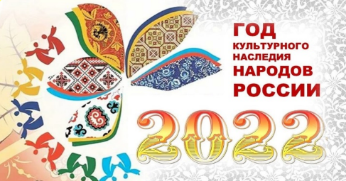 Степновский отдел МБУК ВР «МЦБ»им. М. В. НаумоваЭкологический час«Любить природу – значит любить Родину» 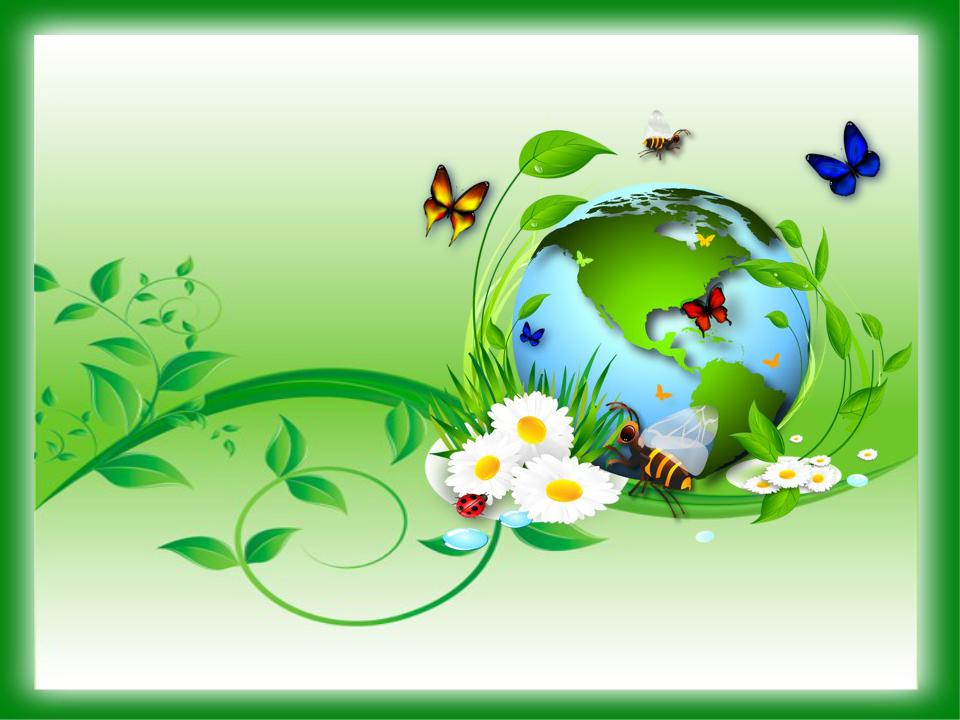 Составитель: библиотекарь 2 категории Дубова С.А.х. Степной, 2022Экологический час«Любить природу – значит любить Родину»Дата проведения:                                                                   11 ноября 2022 годВремя проведения:                                                                13.00.Место проведения:                                                                 БиблиотекаЦель: убедить учащихся в необходимости бережного отношения к окружающей среде и природе в целом.Задачи:* учить оценивать свои поступки и поступки окружающих в природе;* развивать познавательные, творческие и коммуникативные способности;* воспитывать привычку заботиться о природе и ее обитателях;* формировать у детей представление о необходимости сохранения окружающей природы;* формировать умение видеть красоту родной природы.Оформление: Эпиграф: «Берегите эти земли, эти воды, даже малую былиночку любя. Берегите всех зверей внутри природы, Убивайте лишь зверей внутри себя!» Е. ЕвтушенкоМатериалы и оборудование: 2 комплекта табличек с изображением и названием деревьев, 2 комплекта (по 12 карточек) с правилами поведения в лесу, «черный ящик», изображение ландыша, листы бумаги, ручки, цветные карандаши, 2 комплекта изображений растений, номерки от 1 до 8.      Библиотекарь: Здравствуйте, ребята! Сегодня наше мероприятие посвящено экологическим проблемам. А что же такое экологические проблемы и что такое экология?(Ребята пытаются ответить на эти вопросы, ведущая помогает.)    Экология — это наука. Ученые-экологи изучают, как изменения в окружающей среде влияют на жизнь растений, животных и человека. Экологические проблемы возникают чаще всего из-за влияния человека на природу. Сегодня мы рассмотрим наиболее важные из них.Вмешательство человека в природу началось еще в глубокой древности. Вначале это были довольно мирные способы ведения хозяйства – охота и рыболовство, вырубка деревьев, распашка земель.  Все эти виды деятельности во многих случаях губительно сказывались на жизни живых организмов. Начиная с 1900 года, ежегодно исчезают один или более видов. Велик список навсегда исчезнувших животных и растений. Многие виды занесены в «Красную книгу» Международного союза охраны природы. Все они, надеемся, будут сохранены и в этом наша с вами обязанность – спасти их.   Сегодня мы с вами отправимся в уникальное путешествие, очень интересное и познавательное. Ребята, все вы, наверно, любите природу, читаете книги о животных, растениях, о явлениях природы. Вы наблюдаете за окружающим миром и знаете много интересного о нашей родной природе. В пути вам пригодятся знания и смекалка, дружба и находчивость, быстрота и аккуратность выполнения заданий. Вы должны помогать друг другу, а не винить за неудачи или ошибки. Действуйте дружно, весело, и вам будет сопутствовать удача.В нашей сегодняшней игре принимают участие команды… (придумать название в соответствии с темой)Поприветствуйте, пожалуйста, друг друга.Конкурс «Наши деревья».  Давайте представим, ребята, что мы отправляемся в путешествие, а куда?... Послушайте загадку и отгадайте.Богатырь стоит богат, угощает всех ребят:Сашу – земляникой, Таню - костяникой,Оленьку – орешком, Диму – сыроежкой,Катеньку – малинкой, Васю – хворостинкой….Догадались, ребята, что это за чудо – богатырь? (Лес)      Лес – это деревья, кустарники, травы; лес – это дом для огромного количества его обитателей. Но главное, без чего не может быть леса, это без …(деревьев). Конечно, деревья растут не только в лесу, но и в хуторах, городах, и мы встречаем их каждый день. Но не все ребята хорошо знают названия деревьев, и я хочу проверить ваши знания.Перед вами лежат карточки с изображением и названием деревьев. Я буду задавать вопросы, а вы должны, посоветовавшись в течение 30 секунд, дать один ответ, подняв карточку.- Какое дерево цветёт первым? (верба)- Какое дерево даёт сладкий сок? (берёза):- Из какого дерева делают корабельные мачты? (сосна);- Какое дерево чаще всего высаживают в городах? (липа);- Из какого дерева делают спички? (осина);- Из какого дерева делают пианино? (ель);- Какое дерево один раз в год приносит много радости детям? (ель);- Какое дерево используется для изготовления лыж? (берёза)       За каждый правильный ответ – 1 балл.Конкурс «Природоохранные знаки»Ребята, а знаете ли вы правила поведения в лесу?   В течение 3 минут игроки должны описать 12 предложенных картинок «Что не следует делать в лесу?». За каждый правильный ответ – 1 балл.        Игра.      Ведущий: Молодцы ребята! Знаете, как правильно вести себя в лесу.   Мы с вами ходим в лес, гуляем по лугам и полянам, слышим голоса птиц, зверей и домашних животных. Удивительное многообразие. Человек – говорит, а как общаются животные? (Хоровые ответы)Медведь – рычит, ревёт.Голубь – воркует.Гусь – гогочет.Овца – блеет.Олень – ревёт, трубит.Лошадь – ржёт.Лиса – лает.Корова – мычит.Волк – воет.Мышь – пищит.Ворона – каркает.Ведущий: Итак, ребята, каких лесных обитателей вы знаете? Я хотела бы проверить ваши знания о животных. (Задать вопросы командам по очереди)Команде №11.Серовато, зубовато, по полю рыщет,    Телят, ягнят ищет. (волк)2. Кто из лесных зверей летом гуляет, зимой отдыхает? (медведь, барсук, ёж)Команде №21. Какой лесной житель сушит себе грибы и ягоды на деревьях? (белка)2.Назовите самого хитрого зверя в русских народных сказках? (лиса)Конкурс «Литературный аукцион»Ведущий: А теперь проведем аукцион, не обычный, а литературный! Вам необходимо называть поочередно сказку или литературное произведение, в котором упоминаются животные. Например: «Лиса и журавль». Какая команда называет последней, та и побеждает.    Та команда, которая последней назвала сказку, получает 3 балла.Ведущий: Молодцы ребята! Вы знаете, много произведений о животных. А сейчас я хотела бы узнать, знакомы ли вы с птицами, которые живут рядом с нами. Трудно им приходится особенно зимой и, наверное, многие бы не выжили. Но к счастью есть ребята, которые изготавливают кормушки и подкармливают птиц в течение зимы. Птицы в благодарность помогают нам избавляться от вредителей, спасая наш урожай.Ну - ка вместе, не зевайте,Дружно, громко отвечайте!   (Задать вопросы командам по очереди)1.Всех перелётных птиц черней,Чистит пашню от червей,Взад-вперёд по пашне вскачь,А зовётся птица...(грач)2. Верещунья, белобока, а зовут её ….(сорока)3. Чик-чирик! К зёрнышку - прыг.    Клюй, не робей! Кто же это?...(воробей)4.На окне дремала птица. Галка, галка! Что вам снится?Отвечала птица сонно: «Я не галка. Я… (ворона).»Ведущий: Молодцы, ребята! А сейчас я объявляю «Блиц - турнир».Мне нужно по три человека от каждой команды, которые хорошо знают всё о птицах. Вы должны молниеносно ответить на 5 вопросов, за каждый правильный ответ – 1 балл. Команды отвечают по очереди.Вопросы для блица – турнира:1. Какие птицы живут рядом с человеком? (воробьи, вороны, галки, ласточки, синицы, скворцы).2. Птица - символ мира? (голубь)3. Птица, ловящая насекомых в воздухе и строящая своё гнездо их глины? (ласточка)4. У какой птицы самый длинный язык? (у дятла – 15 см.)5. Птица с абсолютно чёрным опереньем? (ворон)6. Какие птицы гнездятся в дуплах? (дятлы, скворцы, синицы)7. Птицы, которые выводят птенцов зимой? (клесты)8. Птица – рыболов? (баклан, пеликан, чайка, гагара, цапля, зимородок)9. Какая птица не умеет летать? (страус)10. Назовите самую маленькую птичку? (колибри)Игра «Чёрный ящик» (каждая команда слушает описание цветка, лежащего в ящике, затем совещается в течение 1 минуты и пишет свой ответ на листе бумаги)Ведущий: Кто же не любит цветы: лесные, луговые, полевые, садовые? А вы их любите? А знаете их?У меня есть чёрный ящик, угадайте по описанию, какой цветок лежит в нём?      «Гирлянды белых маленьких колокольчиков висят между большими остроконечными листьями. А летом на месте цветков созревает красная ягода. Но не берите её в рот – она ядовита. Да и всё растение ядовито, но препараты из листьев, цветков, семян – это лекарственные средства, которые улучшают работу сердца. Подумайте хорошо посоветуйтесь командой и напишите свой ответ на листке. Хочу добавить, что это растение взято под охрану». (Ответ: Ландыш. Показать цветок из ящика.) И лекарство, и яд. Прямо как в сказке о живой и мертвой воде.За правильный ответ – 3 балла. Игра «Определи растение»   Кстати, а вы знаете, что на земле произрастает огромное количество растений? Именно растениям и посвящен наш следующий конкурс.   Игроки должны в течение 2 минут определить, какое растение изображено на картинке.  За каждый правильный ответ – 1 балл.- вороний глаз- волчье лыко (Ягоды овально красные                         Хоть и красивы, но опасны!                         Растенье очень ядовито                         Не зря зовётся – волчье лыко)- орешник;      - подснежник;- венерин башмачок (венерин башмачок – наша северная орхидея. Нижний лепесток цветка похож на туфельку. В народе его называли «Марьин башмачок», «Кукушкин башмачок». Растёт на лесных опушках и полянах, в сосновых и лиственных лесах. Но встречается довольно редко.)Конкурс «Живые барометры».Ведущий: В летнее время вы часто ходите в походы и вам просто необходимо знать, какая будет погода. Обычно мы узнаём по радио, телевидению. Ну а как нам обойтись без них, как в лесу узнать о погоде, кто нам подскажет? Живые барометры. Кого мы так называем?Итак, конкурс «Живые барометры» (За каждый правильный ответ – 1 балл)Номера от 1 до 8 команды выбирают по очереди.Вопросы:1. Воробьи сидят, нахохлившись – будет дождь.2. Пчёлы с раннего утра стремительно летают – будет солнечный день.3. Сова кричит – к холоду.4. Кузнечики стрекочут – день будет ясный.5. Голуби разворковались – будет ясная погода.6. Ласточки летают над землёй низко – жди дождя.7. Лягушки с вечера долго кричат – к холодной погоде.8. Одуванчики закрылись – к дождю.     Ведущий: Вот видите, как легко можно узнать какая будет погода, если быть наблюдательным и любить природу. «Обращение от имени Природы».   К сожалению, многие не знают основных законов экологии и загрязняют Землю, нарушают хрупкое экологическое равновесие в природе. А если бы Природа могла говорить, чтобы она сказала своим детям? Давайте напишем письма - обращения от имени природы. Предлагаются варианты обращений:- обращение к бизнесменам, владельцам заводов и фабрик.- к военным.- обращение к учёным.- к фермерам и крестьянам.- морякам и рыбакам.- к ученикам нашей школы.    Пришло время прочитать наши обращения. Приглашаю выйти представителей групп.     - Спасибо, надеюсь, что ваши слова будут услышаны.          Заключительная беседа «Библиотекарь обращается к эпиграфу, написанному на ватмане:- О чем говорит поэт? (предполагаемые ответы: надо беречь и любить природу, что нельзя убивать зверей) - Поэт призывает убивать зверей внутри себя. Как вы это понимаете? (это жадность, глупость, злоба, трусость, подлость, бездушие...)- Да, ребята, вы правы! Звери внутри нас - это плохие качества характера, которые мешают нам полюбить друг друга, полюбить мир, полюбить природу.И мы должны постоянно убивать этих зверей в своем сердце. Тогда наши экологические знания пойдут на пользу природе, а значит и жизни на Земле.         РефлексияБиблиотекарь: Итак, в начале мероприятия мы поставили цель: беречь и любить природу. Зачем нам это надо? (чтобы жить, а это, чтобы воздух, вода были чистыми, птицы, звери, растения - не вымирали), т.е. чтобы природа была жива, а для этого нужен порядок и чистота. Все в природе взаимосвязано. - А чтобы жить надо природу...? - беречь и любить.Помните: Озера - глаза Планеты! Реки - вены Планеты! Леса -  легкие Планеты! Цветы - украшение Планеты!Библиотекарь: Итак, защита природы касается всех нас. Все мы дышим одним и тем же воздухом земли, пьем воду и едим хлеб. Каждый из нас может и должен вносить свой вклад в борьбу за сохранение Природы, а, следовательно, жизни на Земле. Сохранить природу – значит сохранить жизнь. Сохранить природу – значит сохранить Родину.    Спасибо, ребята, за работу!   Подводятся итоги командной игры.Используемая литература:*Владимирова, Л. Наш зеленый друг, волшебник и чародей по имени Лес, Л. Владимирова. – Либерия-Бибинформ , 2008 г. - № 6, с.42-50;*Москвина, Е. В., Пословицы не зря молвятся, Е. В. Москвина, ГУП МО «Мытищинская типография», Веселые занятия – 2009 год, № 6, с. 9-10;*Бакулина Г.В., Это земля – твоя и моя. Экологическая игра. Читаем, учимся, играем, 2003, № 11;* Буканова М.С., Живая планета: Сценарий мероприятия, посвященного проблемам охраны окружающей среды, 2004 год, № 8;* Гудимов В. Школьный праздник, посвященный Дню Земли. Воспитание школьников, 2001 год, № 1.* Данилова М.З., Занимательная экология. Воспитание школьника, 2005 год, № 5;